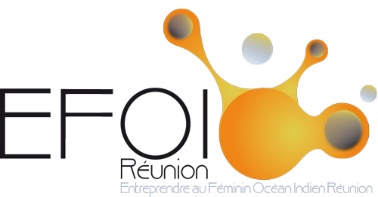 Je soussignée ………………..Nom de L’entreprise :………………………….Sera présente à l’Assemblée Générale du lundi 02 septembre 2019Sera absente et donne pouvoir à ………………………………………………, membre de l’association EFOIR pour me représenter à l’Assemblée Générale Ordinaire du lundi 02 septembre 2019, à l’effet de délibérer et statuer sur l’ordre du jour de ladite Assemblée, qui a été portée à ma connaissance.FAIT LE ______________________à  :____________________Signature (faire précéder la signature de la mention « bon pour pouvoir »)